ISTITUTO COMPRENSIVO STATALE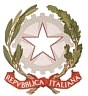 Scuola dell’Infanzia, Primaria e Secondaria di Primo Grado“ B. LANZA – L. MILANI “Via C.Alvaro, s.n.c.- CASSANO ALLO IONIO (CS)C.M.: CSIC8AF00Q C.F.: 94023260782 -TEL. E FAX 0981-71018 – E-mail: CSIC8AF00Q@istruzione.it Pec: CSIC8AF00Q@pec.istruzione.itProt.n.  3101                                                                                                               Cassano Allo Ionio, 10-10-2020Ai sigg. DocentiAlbo  Sito WEBOggetto: Presentazione istanze per conferimento incarichi di Funzione Strumentale a.s. 2020/2021.Come da delibera del Collegio dei Docenti del 04/09/2020, i Docenti interessati a ricoprire incarico di Funzione strumentale possono presentare istanza, presso l’ufficio protocollo, entro e non oltre le ore 10.00 del giorno 19/10/2020.Tale istanza dovrà essere corredata da:Candidatura e Griglia di valutazione (come da modello allegato),Curriculum vitae in formato europeo, coerente e compatibile con la funzione richiesta, da cui si evincano:	competenze documentate inerenti l’Area prescelta (master, specializzazioni, corsi di formazione…)competenze nelle tecnologie informatiche relative al processo di documentazione, agli scambi di comunicazione attraverso il formato elettronico, alla produzione di grafici, schede, video, e-bookcapacità relazionali.Ogni competenza dichiarata, al fine di essere considerata, dovrà essere rigorosamente corredata da attestati/certificazioni.Le attività afferenti a ciascuna Area verranno periodicamente monitorate e a conclusione delle stesse i docenti incaricati dovranno relazionare al Collegio le attività svolte e i risultati raggiunti.Si allegano:modello candidaturagriglia di valutazione delle Competenzetabella relativa alle Aree individuate in sede collegiale.Il Dirigente Scolastico dott.ssa Anna Liporacefirma autografa sostituita a mezzo stampa ai sensi dell'art.3, comma 2 del d.lgs. 39/1993